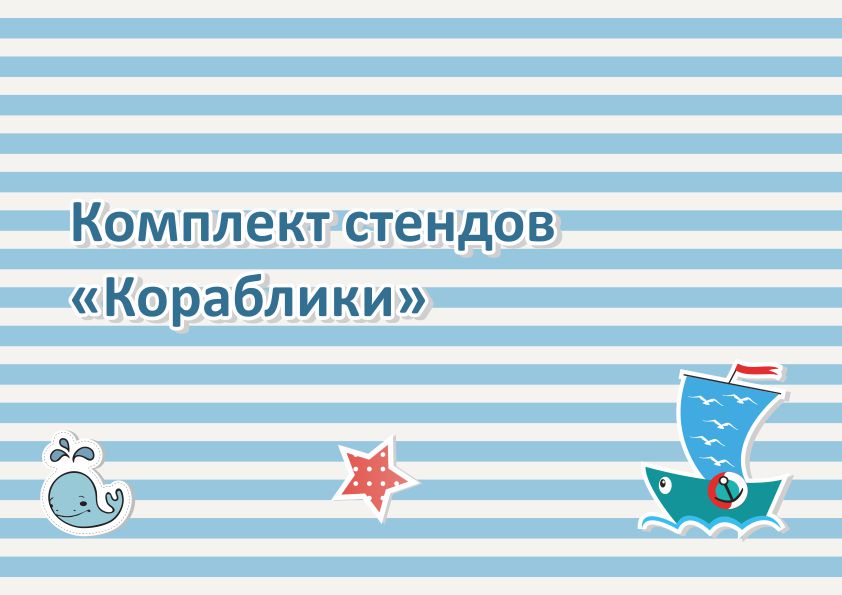 ОформлениеРазмер (мм)Техническое описаниеЦена за шт./р.1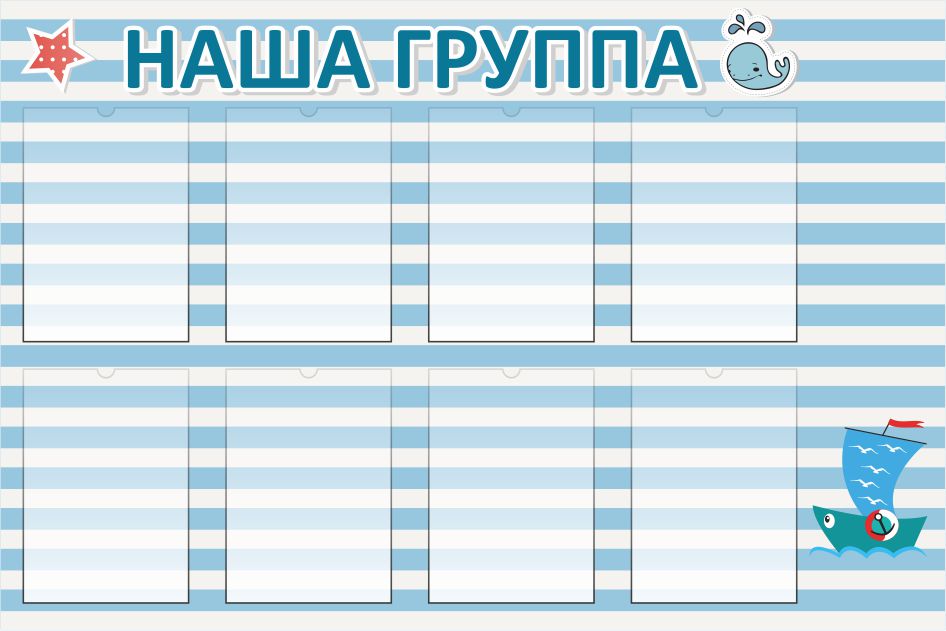 1300*800Информационный стенд с 8-ю карманами из прозрачного пластика ПЭТ 0,5 ммХарактеристики изделия: основа ПВХ 3-5 мм с полноцветной печатью изображения разрешением 1440 dpi. Вид: настенныйОбрамление: Алюминиевый профиль2850 р.2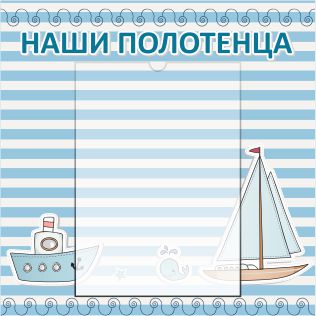 420*420Информационный стенд с 1-м карманом из прозрачного пластика ПЭТ 0,5 ммХарактеристики изделия: основа ПВХ 3-5 мм с полноцветной печатью изображения разрешением 1440 dpi. Вид: настенныйОбрамление: Алюминиевый профиль1550 р.3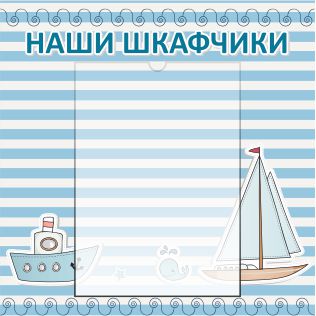 420*420Информационный стенд с 1-м карманом из прозрачного пластика ПЭТ 0,5 ммХарактеристики изделия: основа ПВХ 3-5 мм с полноцветной печатью изображения разрешением 1440 dpi. Вид: настенныйОбрамление: Алюминиевый профиль1550 р.4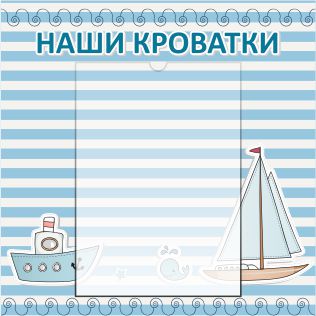 420*420Информационный стенд с 1-м карманом из прозрачного пластика ПЭТ 0,5 ммХарактеристики изделия: основа ПВХ 3-5 мм с полноцветной печатью изображения разрешением 1440 dpi. Вид: настенныйОбрамление: Алюминиевый профиль1550 р.5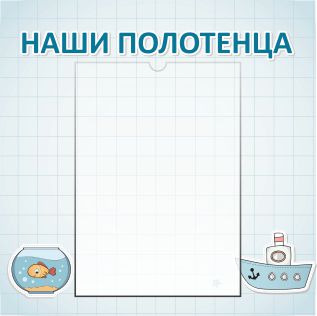 420*420Информационный стенд с 1-м карманом из прозрачного пластика ПЭТ 0,5 ммХарактеристики изделия: основа ПВХ 3-5 мм с полноцветной печатью изображения разрешением 1440 dpi. Вид: настенныйОбрамление: Алюминиевый профиль1550 р.6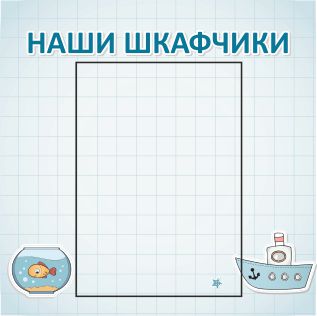 420*420Информационный стенд с 1-м карманом из прозрачного пластика ПЭТ 0,5 ммХарактеристики изделия: основа ПВХ 3-5 мм с полноцветной печатью изображения разрешением 1440 dpi. Вид: настенныйОбрамление: Алюминиевый профиль1550 р.7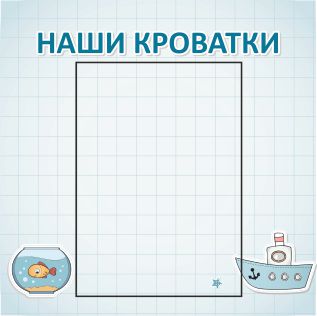 420*420Информационный стенд с 1-м карманом из прозрачного пластика ПЭТ 0,5 ммХарактеристики изделия: основа ПВХ 3-5 мм с полноцветной печатью изображения разрешением 1440 dpi. Вид: настенныйОбрамление: Алюминиевый профиль1550 р.8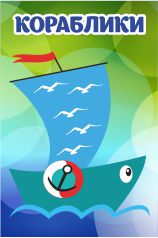 300*200Информационная табличка по названию группыХарактеристики изделия: основа ПВХ 3-5 мм с полноцветной печатью изображения разрешением 1440 dpi. 450 р.9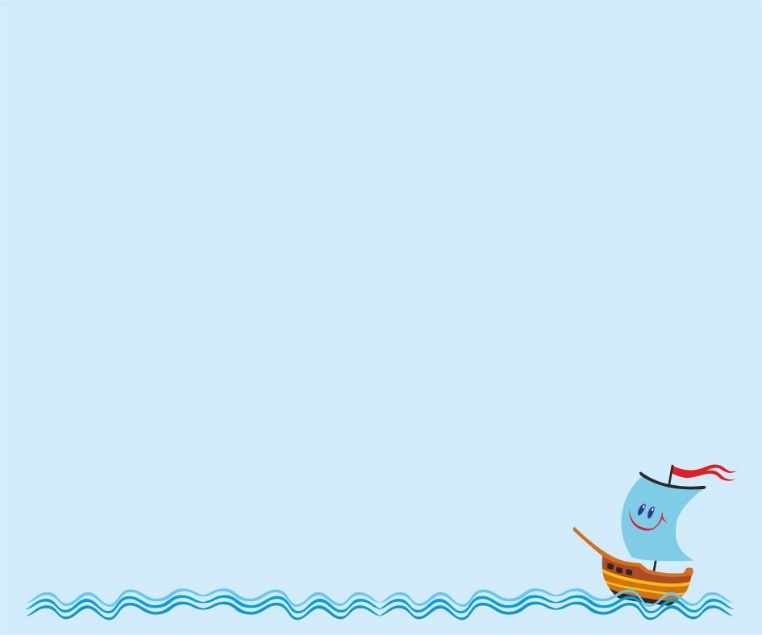 1000*1200Информационный магнитный стенд Характеристики изделия: основа металлический лист с полноцветной печатью изображения разрешением 1440 dpi. Вид: настенныйОбрамление: Алюминиевый профиль6000 р.10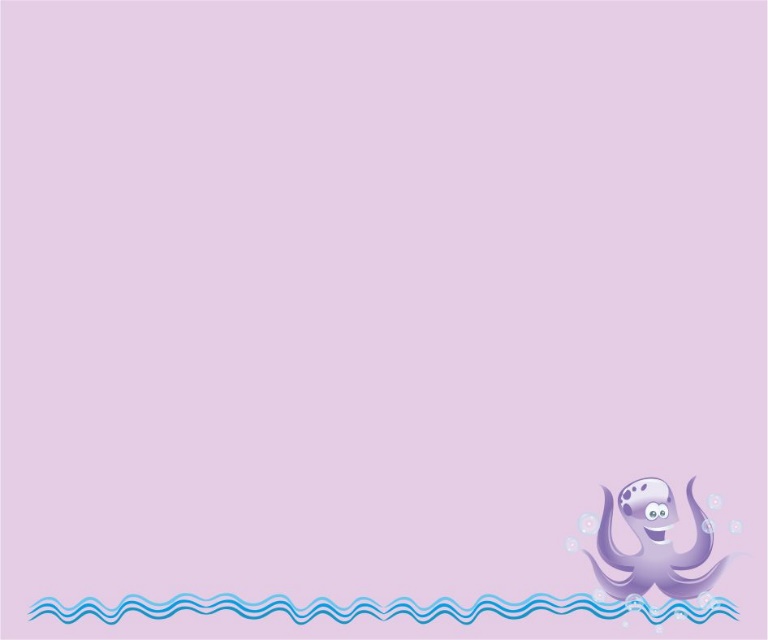 1000*1200Информационный магнитный стенд Характеристики изделия: основа металлический лист с полноцветной печатью изображения разрешением 1440 dpi. Вид: настенныйОбрамление: Алюминиевый профиль6000 р.11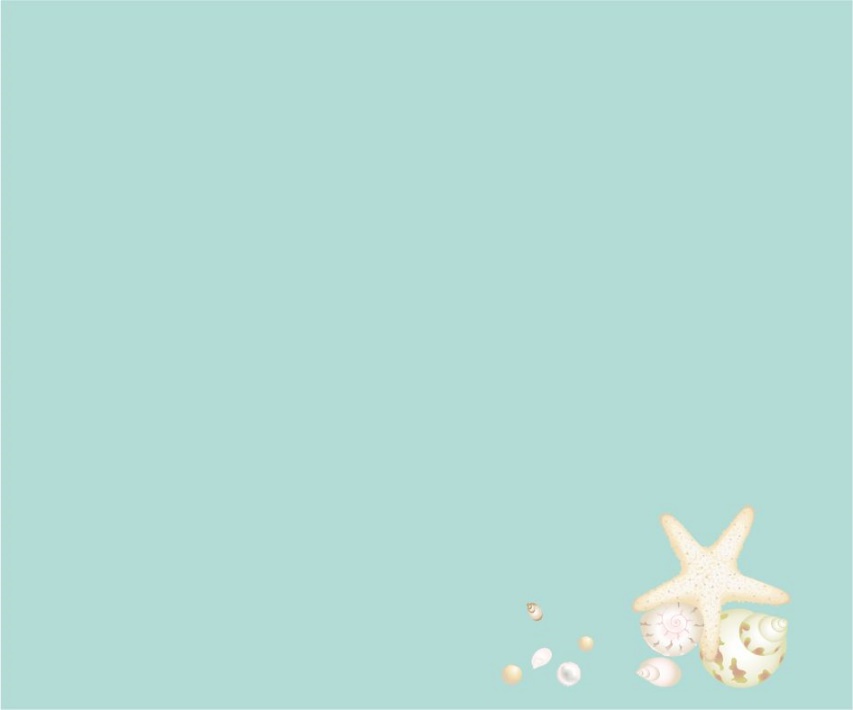 1300*1200Информационный магнитный стенд Характеристики изделия: основа металлический лист с полноцветной печатью изображения разрешением 1440 dpi. Вид: настенныйОбрамление: Алюминиевый профиль7800 р.12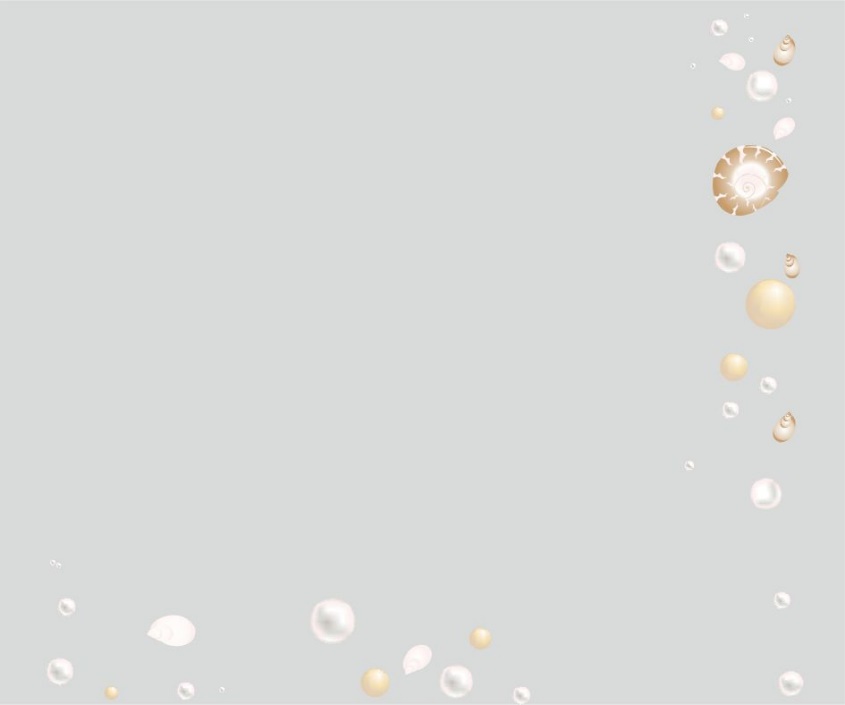 1300*1200Информационный магнитный стенд Характеристики изделия: основа металлический лист с полноцветной печатью изображения разрешением 1440 dpi. Вид: настенныйОбрамление: Алюминиевый профиль7800 р.13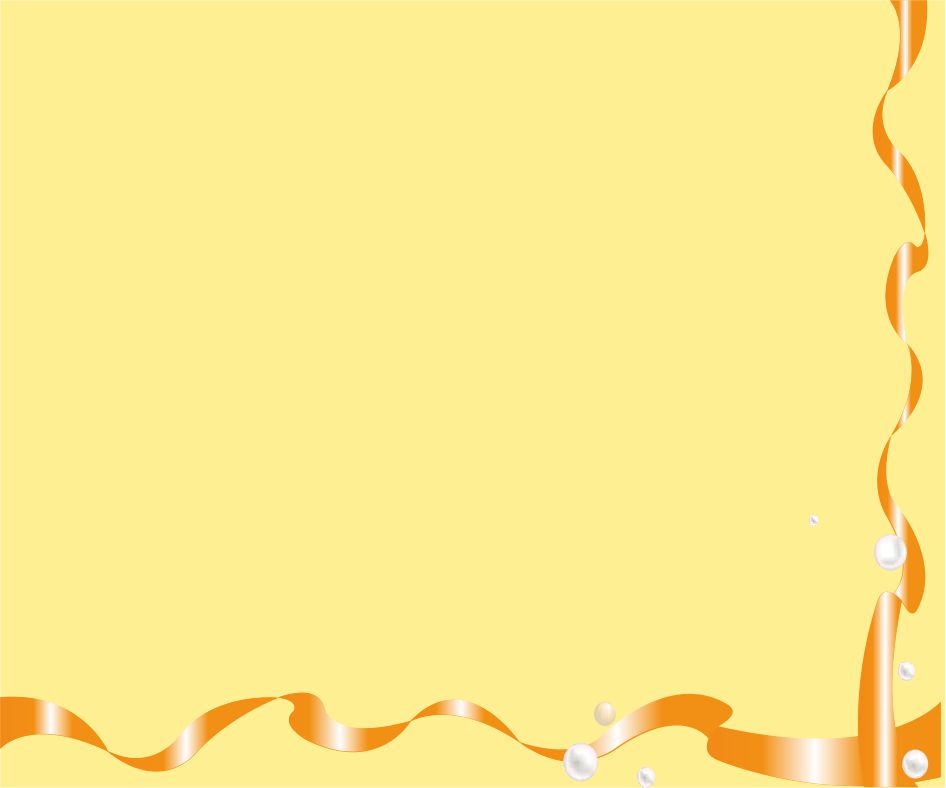 1300*1200Информационный магнитный стенд Характеристики изделия: основа металлический лист с полноцветной печатью изображения разрешением 1440 dpi. Вид: настенныйОбрамление: Алюминиевый профиль7800 р.14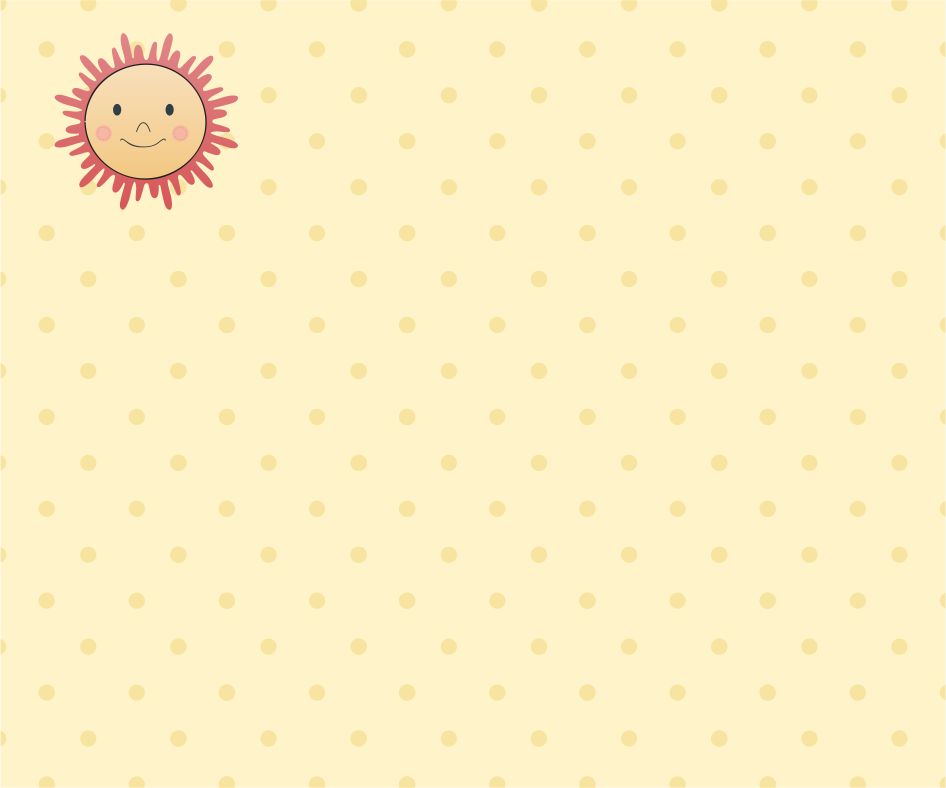 1300*1200Информационный магнитный стенд Характеристики изделия: основа металлический лист с полноцветной печатью изображения разрешением 1440 dpi. Вид: настенныйОбрамление: Алюминиевый профиль7800 р.15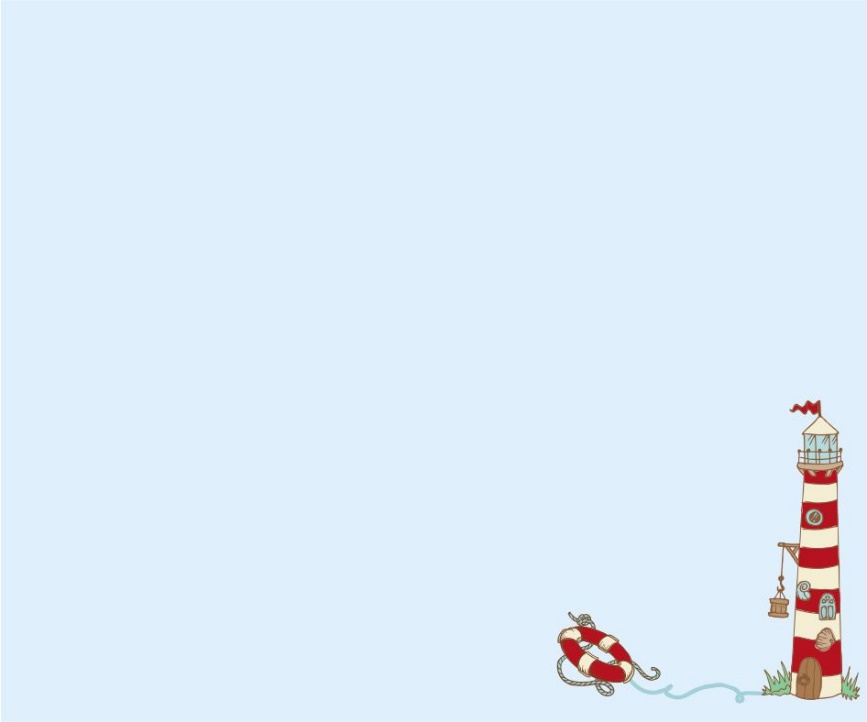 1300*1200Информационный магнитный стенд Характеристики изделия: основа металлический лист с полноцветной печатью изображения разрешением 1440 dpi. Вид: настенныйОбрамление: Алюминиевый профиль7800 р.